Department of Agriculture and Fisheries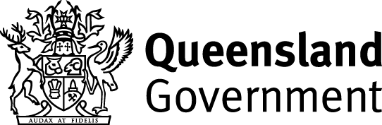 Prohibited matter or restricted matter
permit plan 
Biosecurity Act 2014Important information for applicants
A permit plan must accompany an application for a prohibited matter or restricted matter permit given to the chief executive to provide information about how the applicant proposes to deal with the prohibited matter or restricted matter, the subject of the proposed permit.Under section 213 of the Biosecurity Act 2014, the permit plan must:identify potential biosecurity risks likely to arise because of the proposed dealing with the prohibited or restricted matter under the permitstate the ways that the applicant intends to minimise the biosecurity riskscontain other information prescribed under a regulation.Section 116 of the Biosecurity Regulation 2016 provides that a permit plan for prohibited matter or restricted matter must also contain information about:how the prohibited matter or restricted matter will be contained to manage biosecurity riskswhether the prohibited matter or restricted matter will be transported and the method of transportthe scope and nature of dealings with the prohibited matter or restricted matterhow theft of the prohibited matter or restricted matter will be dealt withhow escape or accidental release of the prohibited matter or restricted matter will be dealt withthe persons who will deal with the prohibited matter or restricted matter under the permithow and when the prohibited matter or restricted matter will be disposed of or destroyed before the term of the permit ends.
Part A - Applicant detailsPart B - Permit planImportant information for applicantsThe following template can be used by restricted matter or prohibited matter permit applicants to satisfy the legislative obligations, or the applicant may provide these details in another form (e.g. if these details form part of the research plan, the research plan may be provided). This permit plan plays a significant role in the outcome of your application. It is important to provide as much information and detail as possible.The following information is provided in accordance with section 213 of the Biosecurity Act 2014 (the Act) and section 116 of the Biosecurity Regulation 2016 (the Regulation).What are the potential biosecurity risks likely to arise because of the proposed dealing with the prohibited matter or restricted matter under the permit (section 213(2) (a) of the Act)?What are the ways in which the applicant for the permit intends to minimise the biosecurity risks (section 213(2) (b) of the Act)?How will the prohibited matter or restricted matter be contained so as to manage the biosecurity risks (section 116 (a) of the Regulation)?Will the prohibited matter or restricted matter be transported? If yes, what is the method of transportation to be used (section 116 (b) of the Regulation)?What is the scope and nature of the proposed dealings with the prohibited matter or restricted matter (section 116 (c) of the Regulation)?How will theft of the prohibited matter or restricted matter be dealt with (section 116 (d) of the Regulation)?How will any escape or accidental release of the prohibited matter or restricted matter be dealt with (section 116 (e) of the Regulation)?Please list the persons who are likely to, or will deal with the prohibited matter or restricted matter under the permit (section 116 (f) of the Regulation).If the prohibited matter or restricted matter will be disposed of or destroyed before the term of the permit ends, how and when the prohibited matter or restricted matter will be disposed of or destroyed (section 116 (g) of the Regulation)?Part C - Attachments Part D - Declaration Privacy statementThe Department of Agriculture and Fisheries is collecting this information; so that the chief executive may assess and grant or refuse the application for a restricted matter/prohibited matter permit.This information will only be accessed by authorised employees within the Department of Agriculture and Fisheries. Your information will not be disclosed to any other parties unless authorised or required by law.The Biosecurity Act 2014 (section 231) requires that the chief executive must keep a register of prohibited and restricted matter permits. The register must contain the following three particular items for each permit:The name of the permit holder;The term of the permit and its expiry date; andThe type of permit.The Biosecurity Act 2014 (section 231(3)) requires that the register of prohibited and restricted matter permits must be published on the department’s website, www.daf.qld.gov.au showing the three particular items.Declaration The particulars provided in this permit plan and any information associated with this permit plan are true and correct to the best of my knowledge and I have taken reasonable steps ensure their accuracy and completeness.You must sign this permit plan before submitting, or it will be returned to you.Applicant nameApplicant nameCorporation name
(if applicable)Corporation name
(if applicable)Facility addressFacility addressPhone number Phone number Email addressEmail addressThis permit plan relates to an application for a:This permit plan relates to an application for a:This permit plan relates to an application for a:scientific research (prohibited matter) permitscientific research (prohibited matter) permitcontrolled dealings (prohibited matter) permitcontrolled dealings (prohibited matter) permitbiological control permit for restricted matterbiological control permit for restricted mattercommercial use permit for restricted mattercommercial use permit for restricted matterscientific research (restricted matter) permitscientific research (restricted matter) permiteducational use permit for restricted mattereducational use permit for restricted matterin relation to each type of biosecurity matter.in relation to each type of biosecurity matter.in relation to each type of biosecurity matter. NOT acceptable AcceptableDot points responsesMention examples of documents and don’t include them as attachments.Complete sentencesInclude as much information as possible, this permit plan is limitlessInclude attachments and list them in Part C.No, I have NOT attached any documents. Yes, I have attached documents and listed them below.Please list the attached document hereApplicant nameSignatureDate